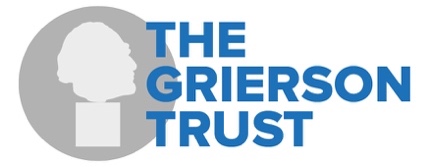 DUPLICATE AWARDS AND CERTIFICATESTo order duplicate awards and certificates complete and return this order form.Title of winning or nominated film: …,,,,,,,,,,,,,,,,,,,,,,,,,,,…………………………………………… ………………………  Year ………………..DUPLICATE AWARDSDuplicate awards (the Grierson bust) can be purchased at a cost of £250 +  £30 P&P (UK delivery) + VAT = TOTAL £336.  Please fill in the quantity below.  I would like to order ….… duplicate award(s) at a cost of £250 + VAT (UK Price).  Email us for P&P price if outside of the UK.ADDITIONAL CERTIFICATESAdditional winners’ or nominees’ certificates can be purchased at a cost of £30 + £4 P&P + VAT = TOTAL £40.80.  You can have any relevant names added to the certificates you order.  Please provide the information below.CERTIFICATE 1 - Name(s) ……………………………………….………………………………………….  Quantity………CERTIFICATE 2 - Name(s) ……………………………………….……………………………………….….  Quantity………CERTIFICATE 3 - Name(s) ……………………………………….……………………………….………….  Quantity………Top of Form	I enclose a cheque made payable to THE GRIERSON TRUST for £ . . . . . 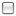 Bottom of FormTop of Form	I have arranged a bank transfer for £. . . . . . . to:Bottom of Form	Account:  The Grierson Trust • Sort Code:  40-40-32 • Account Nº:  71494872HSBC Bank, 69 High Street, Sevenoaks, TN13 1L, UKSwift/BIC:  MIDLGB22 • IBAN:  GB83MIDL40403271494872Top of Form	Please charge my Visa/Mastercard/Switch/Maestro/Solo/Electron card the sum of £ . . . . .  Bottom of FormCard Nº:  . . . . . . . . . . . . . . . . . . . . . . . . . . . . . . . . . . . . . . . . . Issue date:  …../….. • Expiry date:  …../….. • Series/Issue Nº:  ….. • Security code:  …….Cardholder’s name: . . . . . . . . . . . . . . . . . . . . . . . . . . . . . . . . . . . . . . . . . . . . . . . . . . . . . . . . . . . . . . . . . . . . . . . . . . . . . . Cardholders’ registered address: . . . . . . . . . . . . . . . . . . . . . . . . . . . . . . . . . . . . . . . . . . . . . . . . . . . . . . . . . . . . . . . . . . . Cardholder’s signature: . . . . . . . . . . . . . . . . . . . . . . . . . . . . . . . . . . . . . . . . . . 	 Date: . . . . . . . . . . . . . . . . . . . . . . .Top of Form	Please invoice us for payment.  Our purchase order number is . . . . . . . . . . . . . . . . . . . . . . . . . . . . . . . . . . . . . . . . . . .Bottom of FormName	    					Position   	Organisation   Address     City 		 				Postcode   Telephone					Email Signature 	 				 Date   Send your completed order form to: The Grierson Trust, 28 Sallows Road, Peterborough. PE1 4EU, UKEmail:  awards@griersontrust.org Tel:  +44 (0)1733 891878